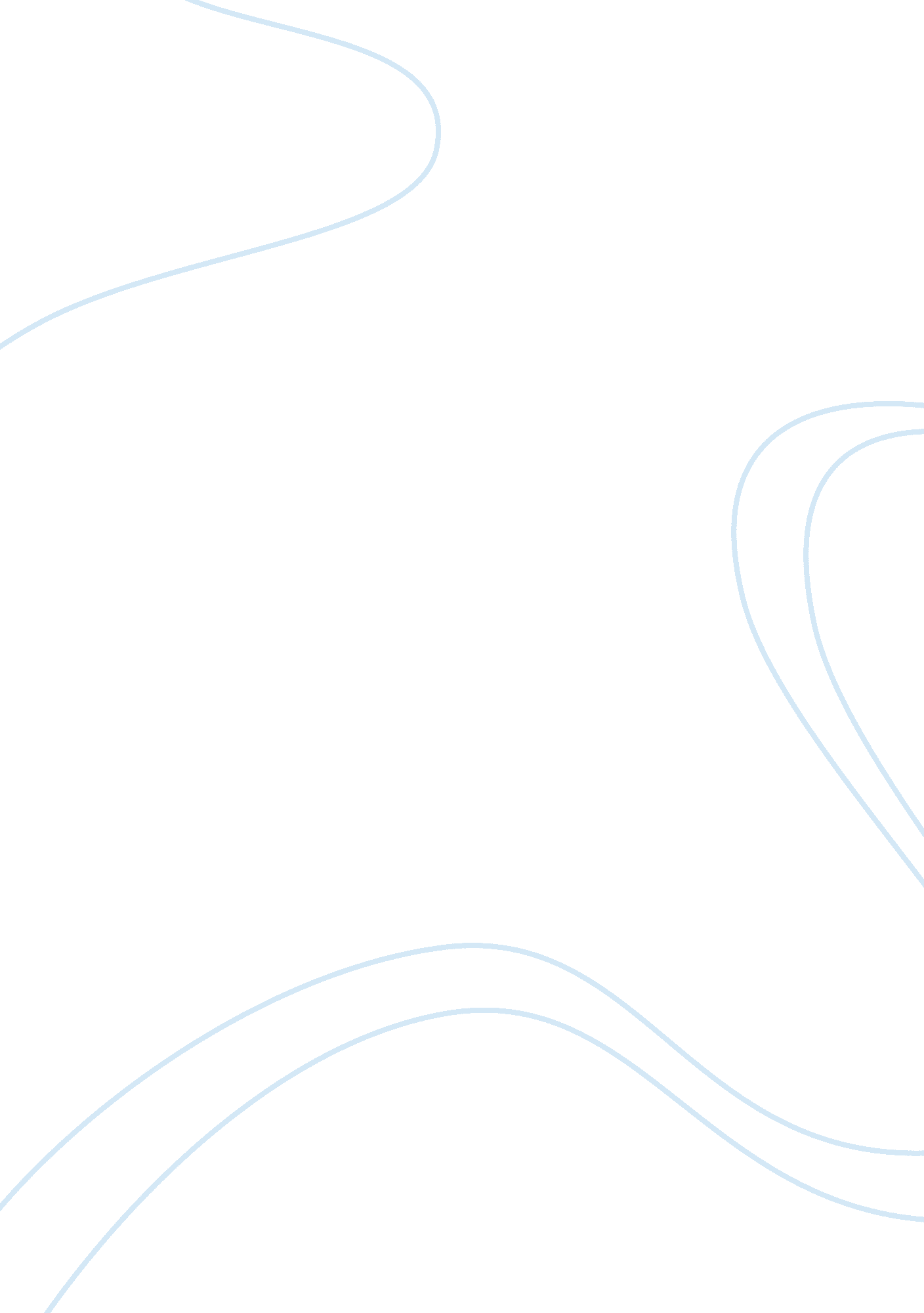 Leadership profileBusiness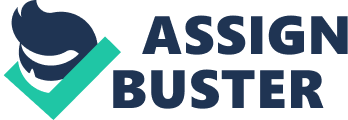 Queen Elizabeth II was born on 21st April 1926 by George VI and Elizabeth Bowes-Lyon. She was raised up and got married in 1947 by Prince Philip, Duke of Edinburgh. She grew up in a royal family and started reigning in 1952. Elizabeth II has done a lot in the world and the whole world recognizes her for having made a lot of wealth. She has acquired wealth through business and from family wealth. She has many businesses across the world and manages all the assets with skill and knowledge. Elizabeth II has acquired skill of leadership since she leads the Commonwealth (Avolio, 2003). Background of Elizabeth II Elizabeth was born in London in 1926. She was appointed as theSupremegovernor of the Church of England and the president of the Commonwealth. She heads the sixteen independent Commonwealth realms. She was educated at home; she started taking leadership roles when her father still reigned. That happened back in 1945 during the Second World War when she joined the Auxiliary Territorial service. Elizabeth begun to rule when young and this shows that she was born as a leader despite coming from a royal family. In 1952 when her father died she became the Head of the Commonwealth and Queen of the 16 independent Commonwealth countries (Argyris, 1996). She got married in 1947 and gave birth to four children, namely Charles, Anne, Andrew and Edward. Elizabeth had a horrible year in 1992 when the two of her sons separated from their wives and Anne divorced then a fire destroyed a part of Windsor Castle. The wife of Charles died in a Paris’ car crash, and the media blamed the royal family, because they did not join in mourning before the burial. Elizabeth has grown as a leader but failed to make up a strong family because all the children of hers separated and failed to make up families. The children lacked moral values, because they did not have a chance to develop them since the mother was always concentrated in business and work, and this made her fail to install moral values to the children. Elizabeth has reigned for sixty years, and this term becomes the second largest after Queen Victoria who reigned for the longest period in the history (Bennie, 1999). She was the first child of Prince Albert, Duke of York. She was named Elizabeth after her grandmother. She grew up in the royal familyhood. Later, in 1947 she got married and gave birth to four children. She grew up and received a home education. She became the third in the family to inherit the throne and many people did not think she would become the queen, because the Prince of Wales abdicated the throne. She became the second from their family to inherit the throne after her father who had attained the throne from Elizabeth’s uncle. The parents left her home when touring Australia and New Zealand, , but she looked upset and cried a lot while watching the parents leaving. In 1939 she and her parents made the first transatlantic telephone call (Bass, 1990). With the beginning of the Second World War Elizabeth, her sister and mother were moving from Balmoral Castle, Scotland to Sandringham House, Norfolk and from Royal Lodge, Windsor to Windsor Castle. When Lord Hailsham, the senior politician suggested that the two princesses should leave the country and stay in Canada, their mother objected and said that nobody could separate her from the children, and they will stay together. The 14 year old Elizabeth made the first radio broadcast from BBC and stated that the children who had being drawn from their homes should have the courage, because in the end all will be well. In 1944 the law changed and Elizabeth could hold some posts in the government when her father was visiting other countries. She managed to lead many groups during the Second World War. She began to hold sensitive post during her 18th year. She first appeared to the public at the age of 16 since the children of the royal family stayed indoor (Bass, 1995). Elizabeth got married to Prince Philip of Greece and Denmark whom she met at the age of 8 and 11; when she met him next time at the age of 13 years old, she fell in love with him. They begun to exchange letters and finally got married in November 1947. Prince Philip’s marriage to Elizabeth got opposition and many nobles and members of royal highness opposed suggesting that Philip could not suit Elizabeth. Philip did not have enough money, was born abroad and was a prince without a home or kingdom. He renounced his titles and got British titles. He was created Duke of Edinburgh and granted the style of His Royal Highness. During the wedding they received 2500 gift from across the world but Britain was still rebounding from the devastation of the Second World War that had affected the economy (Ridley, 2003). Philip had been made a navy officer and they traveled together to Australia and Washington DC and finally went to their home at Kenya. They returned when the father died in 1952. Elizabeth reresented her father during public occasions, and this made her become the queen and succeed George VI. Elizabeth ruled and become the president of Commonwealth. Elizabeth invested in many countries like in Kenya; she has a lot of industries and a home in Kenya, Sagana Lodge. Elizabeth headed the Commonwealth and become the Queen of sixteen Commonwealth countries. In those countries Elizabeth invests business and makes a lot of wealth by managing the business across the world. Elizabeth still leads, and this shows that she has qualities and leadership skills since the age of 14 years and up to date. Elizabeth became the second leader to reign the longest period. Despite of many challenges Elizabeth has become a successful leader, liked by the people under her and working together in the office (Tim, 2007). Critical application of theories of Leadership Leadership is organizing individuals and organization in the appropriate manner in order to achieve the set goals and objects. All individuals who have the ability to organize a group of people and enable an organization to achieve the objects have leadership qualities. Theories have been established which explain the qualities of leadership based on the behaviour, situation interaction function, power vision and values. Elizabeth has been leading many organizations, and she started ruling and making decisions from the age of fourteen (Freshman, 1997). According to behaviour and style theories of leadership, Queen Elizabeth has a strong ego and self-confidence in whatever she does. She began caring about other people at the age of fourteen years when she broadcasted and gave encouragement to children who had left their homes due to the Second World War. She had confidence in what she was doing and courage because despite the war she could stand and broadcast without fear of being attacked. Elizabeth took care of individuals around her, and this got evidenced when she went out at the first time at the age of sixteen and talked to guards requesting them to work hard, and she told them that their problems can get solved if they work hard (Hartog, 2002). Elizabeth had influencing power because her wedding got opposition from many people, even talented people and government officials, but she influenced them and finally they accepted her husband. Queen Elizabeth has been working with people across the world and challenged all the presidents of the world to follow the decisions which she imposes. She has tried to bring together other leaders in the world with crisis to resolve their crises. Many countries with civil wars resulting from misunderstanding have received Elizabeth’s advice and resolved their problems. This shows that Elizabeth has influencing power, and this makes her an outstanding leader (Day, 1988). Elizabeth uses positive reinforcement to encourage the workers and officials under her, and this makes her work effective. All the leaders who needs to get attention from the employees and their subordinate use positive reinforcement to encourage their employees. In many occasions Elizabeth has motivated members of the Commonwealth and other organizations headed by her. She mates with United Nation officials and gave them an award of doing a good job across the world and this made the officials work effectively. The countries with crises get an award when they solve their conflicts. She has rewarded many African leaders after resolving their problems, and this makes those leaders feel honored and fail to repeat the some mistake in their life time. Elizabeth has learned to use positive reinforcement, which is part of her behaviour and style of motivation (Marion, 2002). As a leader, Elizabeth also uses functional theory in managing the organizations and other businesses she supervises. Elizabeth went for training first before starting to hold public positions and with the training she become able to support people working together with her by training them and showing them the right way to do their work. She has behaviour which makes the workers and people under her to get motivated and perceive her as the role model. She does the work first and shows the people in charge how they should do, and this makes the people feel better since the queen can demonstrate what they should do at work. She offers training and further learning to officials attached to the royal family quarters. People like cooks and gardeners get further education on how to work professionally (Crawford, 2005). The other theories applied by Elizabeth in her leadership is transaction and transformation theory. She imposes punishment and reward in organizations and other formations she heads. She gives the officials a proper reward for the work they do and on the other hand, she gives punishment to the dishonest officials. The officials of Commonwealth who do not obey the rules and violate the set rules get punishment as per the rules and regulations. All countries in Africa respect Queen Elizabeth, because when she vissits countries she has business in and they do not give her enough respect punishment gets imposed which may include failure to supply relief and other aid (Campbell, 1990). Reflective analysis on individual leadership qualities & approach Queen Elizabeth has been an exemplary leader and the second longest serving Queen of the United Kingdom. She has attributes and qualities which make him become the best leader over the whole world. The qualities, which she acquired from socialization and from education, have made her lead and manage the business successfully. Honesty has made many people trust her; even those who work under her companies trust her and believe that they can not go without salary even if she does not show up for the whole month (Borman, 1993). She has been a competent person in all what she does since her childhood. She made the first broadcasting at 14 years of age. She accomplishes the missions and works perfectly in all the business, and that made her become a successful woman. Forward looking is another quality which she possesses, and she works with an object that is why she managed to become the Queen despite many people’s thinking that she can not become the Queen. She married Prince Philip while the officials at the palace rejected him. Other attributes and qualities include inspiring intelligence; she is fair-minded and broad-minded. This has allowed her to rule over sixteen countries and provide directives which they follow without compromise, because they trust her and believe whatever she suggests can not bring damage (Sarah, 2012). She is courageous because she has ruled without fear and she rules over men who can oppose her decision, but she still rules with confidence. She broadcasted during the Second World War, and this made her more courageous because only few people could give out their opinions during that time. She went ahead and got married when Britain had not fully recovered due to the Second World War. She married a person whom her mother disliked and this shows how courageous she operated. This quality makes her give directives to all organization and countries which she heads without questioning if the directives can get into consideration by other authorities (Bousfield, 2002). She is straightforward and imaginative and because of it she assisted her farther when she became 18 years old. She met her future husband when she was thirteen years old and she fell in love with him. She used to write letters to him, and she did not hide this relationship from her parent. The straightforwardness has made her lead the Commonwealth without any conflicts because she gives out the account of every thing which happens. Elizabeth possesses all the qualities of a good leader and she always wants to learn whenever she does not understand. She has managed to rule with less conflict due to her aspect of liking to get corrected when she does what does not perform as required (Jimmie, 2006). Qualitative analysis of “ effectiveness” as a leader Queen Elizabeth has made the United Kingdom enhanced and improved economically. She has promoted social life and economic life throughout her reign. Many states have emerged with considerable football clubs since the time Elizabeth began to reign. She has done more than any other ruler of the United Kingdom. She manages to solve conflicts arising in different countries. She became the first leader of the Commonwealth who made Commonwealth achieve many goals and improve financially (Ridley, 2003). Elizabeth has offered aid to the poorest countries of Africa and other regions like Iraq. She offers charity work to those countries which do not have a stable economy. She has invested widely in the world setting up many businesses across the worlds. All her businesses have grown, none has collapsed, and this happens due to the qualities and leadership skills of Elizabeth. Many rulers and presidents visit Elizabeth regularly in order to get advice and teaching of how they can rule their countries and prosper in business. She is trusted all over the world by all individuals and senior people because she has managed all the organizations and businesses she owns successfully. She has improved the health of the nation by the provision of policies governing medical department. She has made people get cured and introduced the manufacturing of curing some diseases which did not get cured (Bass, 1990). Conclusion Queen Elizabeth Alexandra Mary has attained a lot of goals and had a considerable impact on the world. . She has managed to be a leader from her childhood and up to date. She ruled from the age of fourteen and still she leads many organizations despite being a Queen. She has a lot of wealth and owns a lot of property all over the world and due to her desirable leadership skills she has managed to make sure that all what she has started do not collapse. 